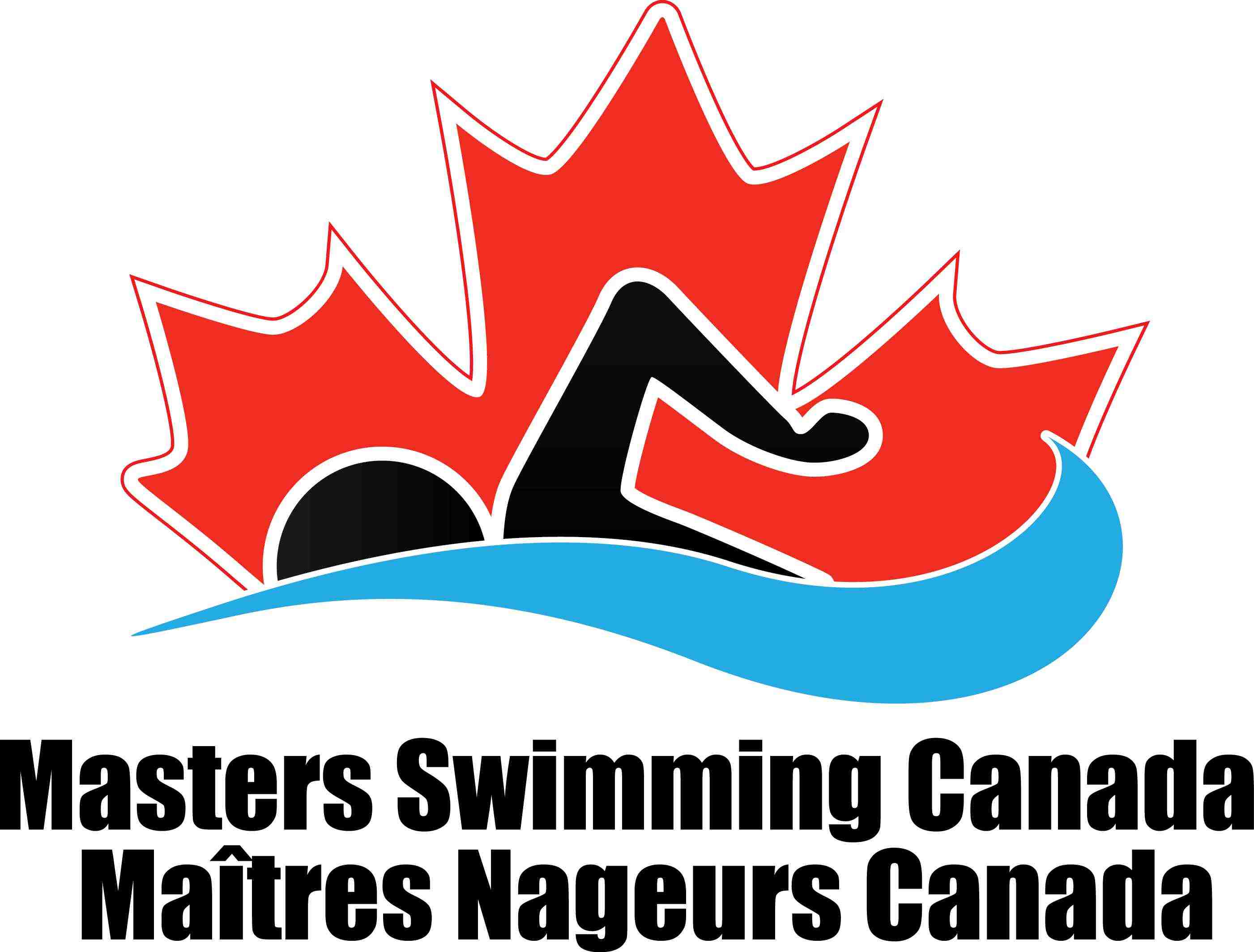 BOARD OF DIRECTORS CALL FOR NOMINATIONSSeptember 14, 2014To: 	All individuals registered with Masters Swimming Canada	All Regular Members of Masters Swimming Canada 	Active Masters Swimming Clubs
From: Nominations Committee, Masters Swimming CanadaPursuant to the Masters Swimming Canada (MSC) By-Laws, the term of office for four Directors ends during the Annual Meeting to be held November 16, 2014. This is intended as a notice that nominations for the Board of Directors of MSC must be submitted to the MSC Office by October 2nd, 2014. It is the mandate of the Nominations Committee to present a list of candidates in advance of the Annual General Meeting to be held November 16th, 2014 in Toronto, Ontario.From the bylaws: 4.3 Eligibility - Any individual who is eighteen (18) years of age or older and has the power under law to contract and is registered with the Corporation as a Masters Swimmer and is in good standing may be nominated for election as a Director.At a minimum, board members must: Duly prepare and participate in a monthly Board meeting via conference call, reviewing any documents distributed in advance; attend a face-to-face meeting, scheduled once annually; respond to regular email correspondence as required.Board members are encouraged to participate on MSC committees.Directors serve a term which concludes at the second Annual Meeting after their election, expected to be held in the fall of 2016 in this case. Directors may serve a maximum of 3 consecutive terms.Individuals currently on the Board of Directors wishing to be re-elected are not subject to the nomination process. Other candidates must be nominated by two individuals who are currently registered with MSC and who are members of the candidate's Masters Swim Club.  Provincial offices and clubs are asked to help with the identification and recruitment of bona fide candidates.MSC's Board is a policy governance board, meaning that it is not involved in day-to-day operations. Candidates with experience and knowledge in policy development, finance, and human resources are encouraged to submit their candidacy. Dedication to working as part of a team and communication skills are assets. Please consider those who have been and are involved with our sport that would be able to contribute on a national level. Candidates and their nominators are asked to ensure that their contact information is up to date on their MyMSC account. They will be contacted by a member of staff and asked to provide biographical information.We look forward to the submission of nominations for the MSC Board of Directors.  All nominations must include the completed nomination and consent to serve form and candidate information form.The attached forms must be completed and sent via post or scanned and forwarded to MSC.MSC BOARD OF DIRECTORS NOMINATION AND CONSENT TO SERVE FORMWe, ____________________________ and _______________________, registrants with MSC and with the ________________________Masters Swim Club, hereby nominate _____________________________ to serve as a Director of Masters Swimming Canada for a two year term from November 2014 to the Annual Meeting in 2016.__________________________		_____________________________MSC Registrant				MSC RegistrantI ___________________________, certify that I am currently a registered member in good standing with Masters Swimming Canada, and consent to stand for election, and to serve on the Board of Directors of Masters Swimming Canada if elected.___________________________		______________________________Nominee’s Signature				DatePlease return this form with the detailed Consent to Serve Form attached to: Masters Swimming Canada5516 Spring Garden Rd.Halifax, N.S.B3J 1G6Deadline for receipt: October 2, 2014.MSC BOARD OF DIRECTORS CANDIDATE INFORMATION FORMNOMINEE: _______________________________________________________NOMINEE’S CLUB: ________________________________________________Description of Nominee’s interest in, experience in, and contribution to Masters Swimming:________________________________________________________________________________________________________________________________________________________________________________________________________________________________________________________________________________________________________________________________________________________________________________________________________________________________________________Area of Masters Swimming Canada’s operation where the nominee feels, he or she could make a contribution to MSC (i.e. financial, programs, etc.):________________________________________________________________________________________________________________________________________________________________________________________________________________________________________________________________________________________________________________________________________________________________________________________________________________________________________________Please attach your brief bio, including related volunteer experience, and any relevant information on yourself. Nominee’s signature ___________________________ Date: _______________Please return with Nomination Form to: Masters Swimming Canada5516 Spring Garden Rd.Halifax, N.S.B3J 1G6Email: office@MastersSwimming.caDeadline for receipt: October 2, 2014